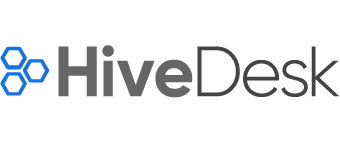 Employee Monthly Timesheet Template with Clients and ProjectsMonth:Month:Employee name:Manager name:Hourly Rate ($)DateStart timeEnd timeClient/ProjectRegular hoursOvertime hoursTotal hoursAmount earned1st2nd3rd4th5th6th7th8th9th10th11th12th13th14th15th16th17th18th19th20th21st22nd23rd24th25th26th27th28th29th30th31stTotal for the monthTotal for the monthTotal for the monthEmployee signature:Employee signature:Employee signature:Manager signature:Manager signature:Manager signature:Employee signature:Employee signature:Employee signature:Manager signature:Manager signature:Manager signature: